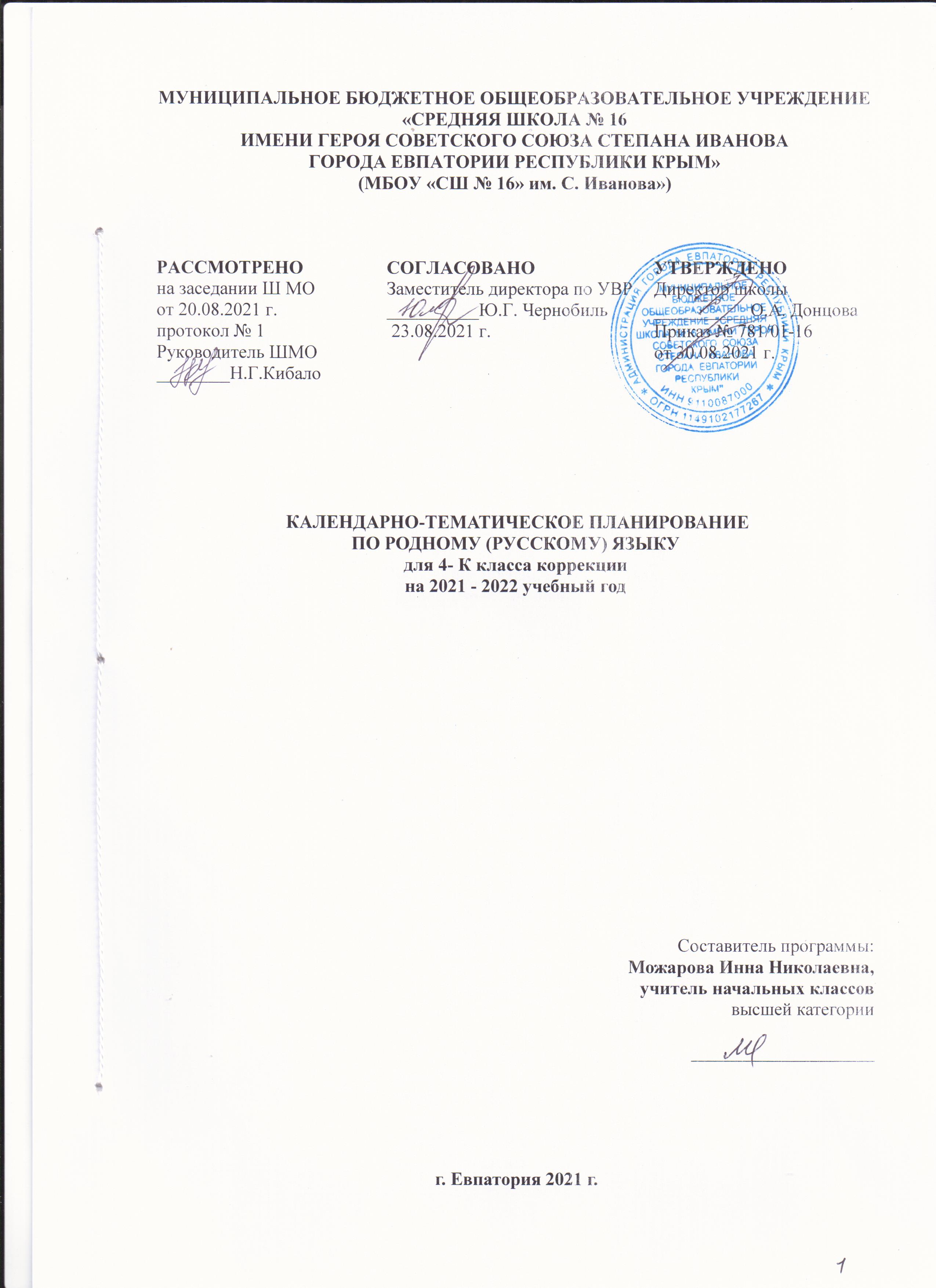            Тематическое планированиеКалендарно-тематическое планирование4 класс№ п/пТема разделаКол-во часов1.Русский язык: прошлое и настоящее.12 ч2.Язык в действии.6 ч3.Секреты речи и текста.12 ч4.Резерв.4чВсего34 ч№ п/п№ п/пДатаДатаТема урокапланфактпланфактТема урока1. Русский язык: прошлое и настоящее. (12 ч.)1. Русский язык: прошлое и настоящее. (12 ч.)1. Русский язык: прошлое и настоящее. (12 ч.)1. Русский язык: прошлое и настоящее. (12 ч.)1. Русский язык: прошлое и настоящее. (12 ч.)102.09Не стыдно не знать, стыдно не учиться.209.09Пословицы, поговорки, фразеологизмы об учении.316.09Вся семья вместе, так и душа на месте.423.09Слова, называющие родственные отношения.530.09Красна сказка складом, а песня – ладом.607.10Пословицы, поговорки о качествах, чувствах людей.714.10Красное словцо не ложь.821.10Пословицы, поговорки и фразеологизмы из языков народов России и мира.928.10Язык языку весть подает. Этимология. Этимологический словарь.1011.11Заимствованные слова. Словарь иностранных слов.1118.11Сведения из истории языка и культуры.1225.11Представление результатов проектных заданий.Язык в действии.(6ч.)Язык в действии.(6ч.)Язык в действии.(6ч.)Язык в действии.(6ч.)Язык в действии.(6ч.)1302.12Трудно ли образовывать формы глагола?1409.12Трудно ли образовывать формы глагола? Рубрика «Важная информация».1516.12Можно ли об одном и том же сказать по-разному?1623.12Как правильно произносить слова. Синонимические замены.1730.12Как и когда появились знаки препинания?1813.01История возникновения и функции знаков препинания.Секреты речи и текста. (12 ч.)Секреты речи и текста. (12 ч.)Секреты речи и текста. (12 ч.)Секреты речи и текста. (12 ч.)Секреты речи и текста. (12 ч.)1920.01Задаем вопросы в диалоге.2027.01Задаем вопросы в диалоге. Рубрика «Важная информация».2103.02Учимся передавать в заголовке тему или основную мысль текста.2210.02Учимся передавать в заголовке тему или основную мысль текста. Подбор заголовков к текстам.2317.02Учимся передавать в заголовке тему или основную мысль текста. Закрепление.2424.02Учимся составлять план текста.2503.03Учимся составлять план текста. Виды плана.2610.03Учимся составлять план текста. Закрепление.2717.03Учимся пересказывать текст.2831.03Учимся пересказывать текст. Пересказ текста с изменением лица.2907.04Учимся оценивать и редактировать тексты.3014.04Учимся оценивать и редактировать тексты. Использование языковых средств в разных типах текста. 4.Резерв(4ч.)4.Резерв(4ч.)4.Резерв(4ч.)4.Резерв(4ч.)4.Резерв(4ч.)3121.04Учимся оценивать и редактировать тексты. Составление текстов разных жанров.3228.04Проект «Пишем разные тексты об одном и том же».3305.05Представление результатов выполнения проектного задания «Пишем разные тексты об одном и том же».3412.05Обобщающий урок. Игра «Путешествие по галактике «Родной язык»».